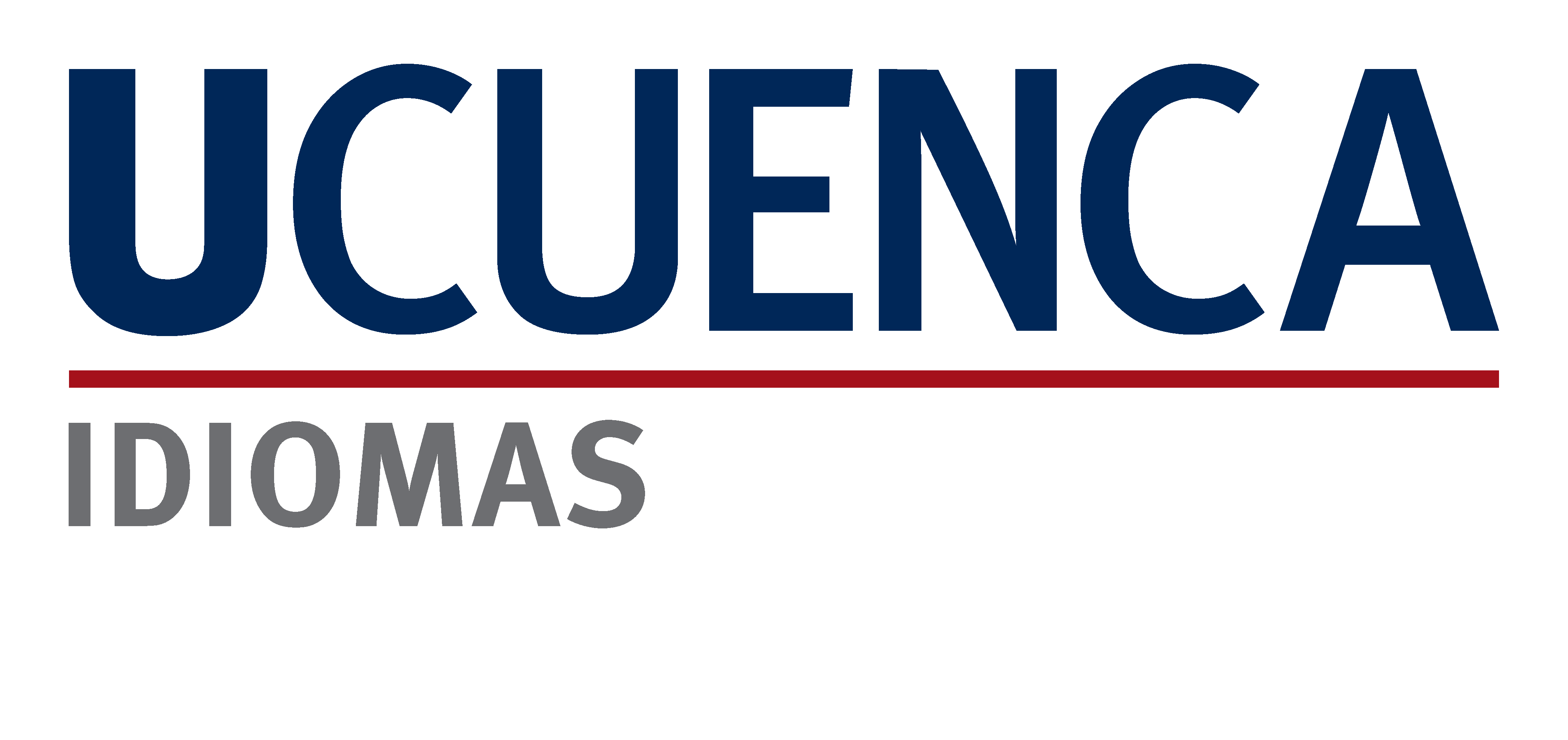 Universidad de CuencaINSTITUTO UNIVERSITARIO DE IDIOMASFormulario de Solicitud de Servicio de TraducciónA. Datos del solicitante1. APELLIDOS:_________________________Nombres:_________________________2. Teléfono:_________________________ 3. Correo:___________________________B. Requerimiento de idioma. Seleccione uno1. Español – Inglés     2. Inglés – Español                                                                       3. Español – Francés4. Francés – Español 5. Otro_______________________C. Plazo1. EL plazo para la entrega de los documentos traducidos se regirá de acuerdo al siguiente cuadro:* El plazo incluye el trabajo por parte del revisor2. Si la solicitud de traducción o entrega de la documentación completa al traductor sea posterior a las 13h00, se añadirá 1 día más al plazo indicado en la tabla anterior.3. Este plazo podrá ser mayor, en caso que todos los traductores estén con trabajo pendiente.4. Las copias deben ser legibles y completas.D. Requerimientos Específicos1. Escriba alguna instrucción especial o preferencia en cuanto a algún o algunos términos especiales (trámites, títulos de trabajos de graduación, etc.) que desea sean considerados al momento de realizar la traducción. _____________________________  _________________________________ _____________________________  ______________________________________________________________  _________________________________    _____________________________  _________________________________En el caso de NO existir dicho requerimiento. Por favor escriba NINGUNO en la línea punteada.…………………………………………………….Yo,_____________________________________he leído y entendido los apartados A, B, C, D y acepto los procedimientos, términos y condiciones antes mencionados.Una vez aceptadas estas condiciones, no se realizarán cambios posteriores. Para constancia firma_____________________________CI: Número de páginas a traducirPlazo*De 1 a 33 días laborablesDe  4 a 64 días laborablesDe 7 en adelante5 días laborables o más , de acuerdo al número total de páginas a traducirVersión en el idioma originalVersión en el idioma traducido